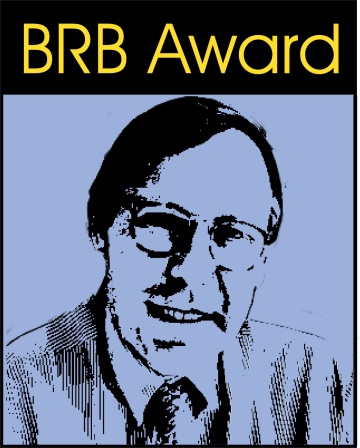 Name:	Last Name:	Email Address:	Short CV:	Title of publication:	Publication date:	Journal:	Impact factor	Significance to Vascular Biology & Thrombosis ResearchArea: 	Vascular Biology	Thrombosis Research	Clinical			Translational	BasicApplicants should send this form and a PDF copy of the paper to awards@technoclone.com by March 31st 2021. In case I am selected for the prize, I agree to present the publication at the Bernd R. Binder Memorial Lecture at the virtual "Joint Meeting on Vascular Biology, Inflammation and Thrombosis" on April 8th 2021 in Vienna, Austria. I hereby certify that all co-authors of the paper agree to this submission.Date:Signature: